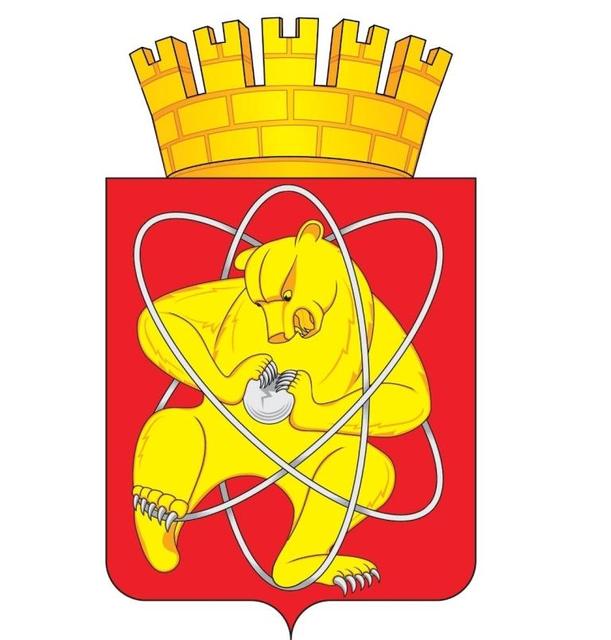 Муниципальное образование «Закрытое административно – территориальное образование  Железногорск Красноярского края»АДМИНИСТРАЦИЯ ЗАТО г. ЖЕЛЕЗНОГОРСКРАСПОРЯЖЕНИЕ    05.07. 2019                                                                                                                                              № 253прг. ЖелезногорскО назначении уполномоченного представителяРассмотрев уведомление организатора публичного мероприятия (пикетирования) – Ивановой Галины Павловны от 03.07.2019, в соответствии с подпунктом 3 пункта 1 статьи 12 Федерального закона от 19.06.2004 № 54-ФЗ «О собраниях, митингах, демонстрациях, шествиях и пикетированиях», о проведении массового публичного мероприятия в форме пикетирования с использованием быстро возводимой конструкции (разборного стола и 2-х стульев), материалов наглядной агитации (листовки, брошюры)  09 июля и 10 июля 2019 года в период времени с 18:00 часов до 21:00 часа на территории площади, прилегающей к Муниципальному бюджетному учреждению культуры «Центр досуга», расположенной по адресу г. Железногорск Ленинградский проспект д. 37.  Предполагаемое количество участников – 1 человек, в целях оказания содействия организатору в проведении данного публичного мероприятия: 1. Назначить уполномоченным представителем Администрации ЗАТО                г. Железногорск на время проведения публичного массового мероприятия 09 июля и 10 июля 2019 года в период времени с 18:00 часов до 21:00 часа по местному времени – ведущего специалиста по антитеррористической деятельности Отдела  общественной  безопасности  и  режима  Администрации  ЗАТО г. Железногорск Юферова Алексея Николаевича.2. Отделу общественной безопасности и режима Администрации ЗАТО              г. Железногорск (А.В. Найштедт) направить настоящее распоряжение организатору публичного мероприятия –  Ивановой Галине Павловне, проживающей по адресу: Красноярский край г. Железногорск, ул. 60 лет ВЛКСМ, д. 24, кв. 81.3. Отделу общественных связей Администрации ЗАТО г. Железногорск (И.С. Пикалова) разместить настоящее распоряжение на официальном сайте муниципального образования «Закрытое административно-территориальное образование Железногорск Красноярского края» в информационно-телекоммуникационной сети «Интернет».4. Контроль над исполнением настоящего распоряжения оставляю за собой. 5. Настоящее распоряжение вступает в силу с момента его подписания.Глава ЗАТО г. Железногорск И.Г. Куксин